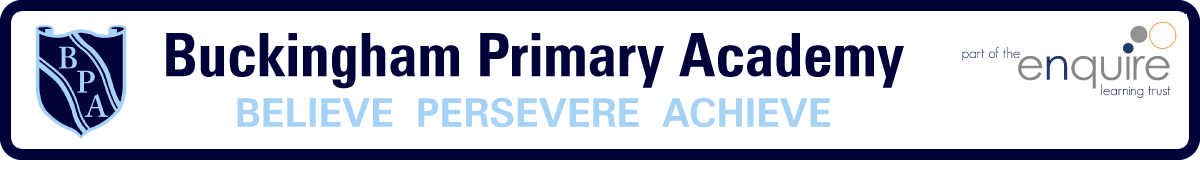 The Process of Teaching Maths in EYFS at Buckingham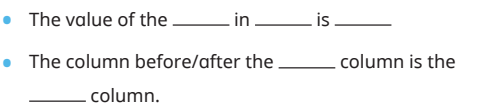 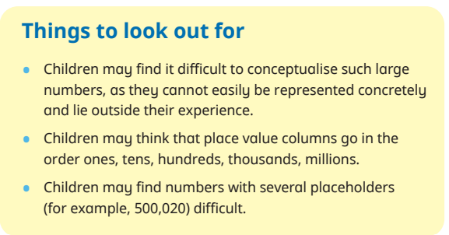 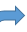 